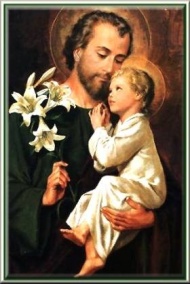 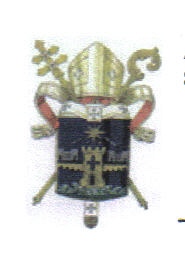 ARQUIDIOCESE DE FORTALEZAREGIÃO EPISCOPAL METROPOLITANA SÃO JOSÉE-mail: remsaojose@arquidiocesedefortaleza.org.brFone: (85) 4005-7862Encontro de Animação Missionária da R.E.M. São JoséCentro de Pastoral Maria Mãe da Igreja12/08/2017Ficha de InscriçãoNome Completo:_______________________________________________________________________Endereço:____________________________________________________________________________Telefone:__________________________________ Celular:____________________________________Paróquia:_____________________________________________________________________________Pastoral/Grupo/Movimento:______________________________________________________________ARQUIDIOCESE DE FORTALEZAREGIÃO EPISCOPAL METROPOLITANA SÃO JOSÉE-mail: remsaojose@arquidiocesedefortaleza.org.brFone: (85) 4005-7862Encontro de Animação Missionária da R.E.M. São JoséCentro de Pastoral Maria Mãe da Igreja12/08/2017Ficha de InscriçãoNome Completo:_______________________________________________________________________Endereço:____________________________________________________________________________Telefone:__________________________________ Celular:____________________________________Paróquia:_____________________________________________________________________________Pastoral/Grupo/Movimento:______________________________________________________________